ПАСПОРТ Петровского городского округа Ставропольского края 1. Общие сведения о Петровском городском округеСтавропольского краяКраткая историческая справкаИстория округа началась в 1924 году, когда из волостей и сел бывшего Благодарненского района, а до этого из сел Новогригорьевского уезда Ставропольской губернии, был создан Петровский район. В советское время территория Петровского района неоднократно претерпевала изменения. В результате упразднения Гофицкого района 20 августа 1953 года его территория была передана Петровскому району, в 1956 году территория района расширилась за счет передачи земель Туркменского района, который был упразднен с передачей территории Петровскому, Благодарненскому и Арзгирскому районам. В декабре 1970 года Туркменский район был восстановлен, и территория Петровского района приобрела сегодняшнее очертание.В мае 2017 года все муниципальные образования Петровского муниципального района Ставропольского края были преобразованы путём их объединения в Петровский городской округ Ставропольского края (далее – округ). В состав округа входят город Светлоград и 26 сельских населенных пунктов. Административный центр округа - город Светлоград, в прошлом село Петровское, преобразованное в город в октябре 1965 года.Территория округа расположена в самом центре Ставропольского края, в переходной зоне от Ставропольской возвышенности (плато) к степному Ставрополью и занимает 2741,0 кв. км., из них 2438,2 кв. км. занято сельскохозяйственными угодьями, что составляет 3,9% общей площади используемых сельскохозяйственных угодий Ставропольского края.Структура земельного фонда округаОкруг расположен во II агроклиматической зоне Ставропольского края. Климат умеренно-континентальный: среднегодовое количество осадков 449 мм., среднегодовая температура воздуха 10,2ºС. Самый холодный месяц – январь, самый жаркий – июль. Лето обычно жаркое и сухое, среднемесячная температура июля +34ºС, максимальная достигает +41ºС с падением относительной влажности в отдельные дни до 65%. Зима умеренно-мягкая, минимальные температуры могут достигать –24оС. Средняя высота снежного покрова около 10 см., сход снега наблюдается в начале марта. Весна обычно наступает 7 - 9 марта. Весенние заморозки заканчиваются в середине апреля, а наиболее поздние могут быть в конце мая. Главная водная артерия округа - река Калаус. Совокупность факторов почвообразования обусловила зональность почв: на западе и юге – каштановые черноземы в комплексе с предкавказскими черноземами, на востоке и севере округа – темно-каштановые и каштановые почвы. Округ обладает достаточной минерально-сырьевой базой. Месторождения песчаников, как строительного материала, пригодны для получения бутового камня и щебня различных марок, пенобетона. Глины (суглинки) служат сырьем в кирпично-черепичном производстве. Пресные подземные воды характеризуются хорошим качеством. Углеводородное сырье представлено Казино-Грачевским, Кугутским и Петровско-Благодарненским месторождениями газа. На территории округа расположены три особо охраняемые природные территории. В 1998 году создан государственный природный заказник «Соленое озеро» общей площадью 1908 гектаров, который имеет биологический профиль. На его территории обитает около 32,3% от всего биологического разнообразия сосудистых растений и позвоночных животных Ставропольского края. В Красную книгу Ставропольского края внесено 11,5% редких и исчезающих видов сосудистых растений и 5,3% видов позвоночных животных заказника.Государственный природный заказник «Урочище пески» создан в целях сохранения уникальных и типичных природных комплексов и объектов растительного и животного мира 1998 году. На площади 194,38 гектара произрастают ясень, дуб, робиния, слива колючая, грецкий орех, софора, лекарственные растения: девясил, зверобой, душица, чабрец, донник, пижма, крапива. Средний возраст искусственных насаждений, выполняющих полезащитную функцию, 25-30 лет. С целью сохранения живописных скальных останцев и толщи прибрежно-морских песков сарматского яруса миоцена с остатками морской и наземной фауны в 1961 году создан памятник природы «Гора Куцай», занимающий 355,58 гектара.Перечень населенных пунктов Петровского городского округа Ставропольского края 3. Структура, порядок формирования органов местного самоуправления Петровского городского округа Ставропольского края4. Структура контрольно-счетного Петровского городского округа Ставропольского края 5. Краткая характеристика социально-экономического положения Петровского городского округа Ставропольского края 5.1. Экономика, финансы, бюджет. Инвестиции. Реализация федеральных, краевых, местных целевых программ5.1.1. ЭкономикаСоциально-экономическое развитие округа в 2022 году характеризовалось положительной динамикой промышленного производства, производства продукции сельского хозяйства, объемов розничного товарооборота, увеличением средней месячной заработной платы одного работающего, ростом инвестиций за счет всех источников финансирования, развитием социальной инфраструктуры, улучшением качества жизни населения.Вместе с тем сохраняются негативные тенденции: убыточная деятельность ряда предприятий, сокращение численности населения.Основные экономические и социальные показатели развития	Петровского городского округа Ставропольского края4.1.2. ФинансыПо состоянию на 01 декабря 2022 года сальдированный финансовый результат деятельности организаций (без субъектов малого предпринимательства, банков, страховых организаций и бюджетных учреждений) – прибыль в размере 878,6 млн. рублей, 65,0% общего количества предприятий получили прибыль в сумме 1196,4 млн. рублей, оставшиеся предприятия получили убыток 317,8 млн. рублей. Дебиторская задолженность сложилась в сумме 3127,3 млн. рублей, в том числе просроченная дебиторская задолженность в размере 11,0 млн. рублей. Кредиторская задолженность составляет 3588,1 млн. рублей.4.1.3. БюджетВ бюджет Петровского городского округа Ставропольского края (далее - бюджет округа) в 2022 году поступило 2630,4 млн. рублей, в результате доходная часть бюджета округа исполнена на 96,5% к годовым плановым назначениям. Налоговые и неналоговые доходы бюджета округа составили 649,0 млн. рублей или 24,7% в общем объеме поступивших доходов, безвозмездные поступления занимают 75,3% и составляют 1981,4 млн. рублей (в 2021 году – 2135,1 млн. рублей). В отчетном году плановые задания по налоговым и неналоговым доходам бюджета округа выполнены на 112,3%, сверх плана поступило 70,9 млн. рублей. Доля налоговых доходов в общем объеме налоговых и неналоговых доходов за 2022 год составила 84,4% (в 2021 году – 75,8%). Ключевой источник доходов - налог на доходы физических лиц, занимающий в структуре налоговых и неналоговых доходов 50,3%. Поступление налога в доходную часть бюджета округа составило 326,5 млн. рублей. Местные налоги (налог на имущество физических лиц, земельный налог) поступили в сумме 113,8 млн. рублей, что составляет 17,5% в структуре налоговых и неналоговых доходов. Первоначальный план по расходам бюджета округа на 2022 год утвержден в сумме 2288,5 млн. рублей. В течение отчетного года в решение Совета депутатов Петровского городского округа Ставропольского края от 16 декабря 2021 г. № 139 «О бюджете Петровского городского округа Ставропольского края на 2022 год и плановый период 2023 и 2024 годов» вносились изменения, в результате уточненные плановые назначения по расходам бюджета округа на 2022 год были увеличены на 859,9 млн. рублей или на 37,6%. Исполнение расходной части за отчетный год сложилось в сумме 2865,6 млн. рублей или 91,0% к уточненным плановым назначениям. Первоначальный дефицит бюджета округа на 2022 год был утвержден в сумме 23,0 млн. рублей, уточненный решением Совета депутатов Петровского городского округа Ставропольского края от 15 декабря 2022 г. № 28, дефицит составил 419,7 млн. рублей. По факту исполнения бюджета округа за 2022 год сложился дефицит в сумме 235,2 млн. рублей.В экономической структуре расходов бюджета округа наибольший удельный вес занимают расходы на заработную плату и начисления на оплату труда работников муниципальных учреждений и органов местного самоуправления (1202,1 млн. рублей или 41,9%), на социальное обеспечение населения (688,9 млн. рублей или 24,0%), капитальные вложения в основные фонды и капитальный ремонт (167,8 млн. рублей или 5,9%), на оплату коммунальных услуг (92,3 млн. рублей или 3,2%).Бюджет округа на 2022 год и плановый период 2023 и 2024 годов был принят на основе 14 муниципальных программ Петровского городского округа Ставропольского края (далее – муниципальные программы), охватывающих основные сферы (направления) деятельности органов местного самоуправления и подведомственных учреждений. Расходы в рамках муниципальных программ в 2022 году охватывали 97,2% от общего объема расходов бюджета округа.4.1.4. ИнвестицииВ 2022 году хозяйствующими субъектами всех форм на развитие экономики округа (без учета бюджетных средств) направлено 9386,5 млн. рублей (за 2021 год — 5605,4 млн. рублей). Мониторингом охвачено более 100 хозяйствующих субъектов, ведущих инвестиционную деятельность на территории округа. В 2022 году в округе шла реализация 14 инвестиционных проектов, наиболее крупные из них включены в реестр инвестиционных проектов Ставропольского края.  В ходе реализации инвестиционных проектов в 2022 году освоено 7315,2 млн. рублей и создано 144 новых рабочих места.В отчетном году завершена реализация 4 проектов:- «Модернизация производства по переработке винограда и изготовление спиртосодержащей продукции (виноматериалы виноградные, виноматериалы фруктовые (плодовые))», инициатор – ООО «Агрофирма «Жемчужина Ставрополья», место реализации г. Светлоград. За время реализации данного проекта создано 19 рабочих мест, объем освоенных инвестиций составил 96,8 млн. рублей;- «Строительство системы орошения площадью 2500 га на земельном участке 5000 га для ООО «Иррико-Холдинг», инициатор - ООО «Иррико-Холдинг» место реализации с. Гофицкое. За время реализации данного проекта создано 28 рабочих мест, объем освоенных инвестиций составил 826,5 млн. рублей;- «Строительство ветровых электростанций на территории Ставропольского края (Берестовская ВЭС 60 мВт)», инициатор - ООО «НоваВинд», место реализации с. Константиновское. За время реализации данного проекта создано 25 рабочих мест, объем освоенных инвестиций составил 8600,0 млн. рублей;- «Реконструкция и модернизация существующих молочно-товарных комплексов», инициатор - ООО «Агропромышленная корпорация», место реализации пос. Рогатая Балка, объем освоенных инвестиций составил 65,0 млн. рублей.В 2022 году ООО «НоваВинд», ООО «Светлоградский маслоэкстракционный завод», ООО «Иррико-Холдинг», ООО «Эко-Сити», ИП Таранушенко С.А. оказана информационная поддержка по вопросам землеустройства, в решении проблем подключения к инженерной инфраструктуре. ООО «Светлоградский маслоэкстракционный завод» оказана информационная поддержка по вопросам экспортной деятельности.В 2023 году будет продолжена реализация 14 инвестиционных проектов. По оценке в 2023 году промышленные и сельскохозяйственные предприятия, малый бизнес направят на инвестиции около 2740,0 млн. рублей. На реализацию 12 инвестиционных проектов будет направлено около 900,0 млн. рублей. В 2023 году планируется завершение проекта в энергетике – «Строительство малой гидроэлектростанции ООО «ЭнергоМИН» в                            с. Просянка, ожидается начало реализация масштабного проекта ООО «Лукойл-Югнефтепродукт» по строительству автомобильной заправки в        г. Светлограде, продолжится реализация инвестиционного проекта ООО «Иррико-Холдинг» по развитию орошения в с. Гофицком.4.1.5. Реализация государственных программ Российской Федерации, Ставропольского края и муниципальных программ Государственные программы Российской Федерации1. Государственная программа развития сельского хозяйства и регулирования рынков сельскохозяйственной продукции, сырья и продовольствия (утверждена постановлением Правительства Российской Федерации от 14 июля 2012 г. № 717).Развитие агропромышленного комплекса округа с 2019 года осуществляется в рамках реализации Соглашения от 28 марта 2019 г. №05/19 о реализации мероприятий Государственной программы развития сельского хозяйства и регулирования рынков сельскохозяйственной продукции, сырья и продовольствия, утвержденной постановлением Правительства Российской Федерации от 14 июля 2012 г. № 717 (далее – Государственная программа) и государственной программы Ставропольского края «Развитие сельского хозяйства», утвержденной постановлением Правительства Ставропольского края от 28 декабря 2018 г. № 620-п (далее - Соглашение), заключенного между министерством сельского хозяйства Ставропольского края и органами местного самоуправления Петровского городского округа Ставропольского края. Данным документом предусматривается прогноз развития сельского хозяйства Петровского городского округа, а также определены целевые индикаторы реализации мероприятий Соглашения.Общий объем финансовой поддержки сельскохозяйственных товаропроизводителей, оказанной в рамках Государственной программы, в 2022 году составил 384,7 млн. рублей. По данным отчетов сельскохозяйственных товаропроизводителей за 9 месяцев 2022 года прибыль от всей хозяйственной деятельности (до налогообложения) составила 276,11 млн. рублей. Уровень рентабельности всей хозяйственной деятельности до налогообложения составил 17%. Среднемесячная заработная плата в сельском хозяйстве по итогам 9 месяцев 2022 по данным анализа производственно-финансовой деятельности сельскохозяйственных предприятий составила 43247 рублей, что выше целевого индикатора на 3,6%.Валовой сбор зерновых и зернобобовых культур в хозяйствах всех категорий составил 435,9 тыс. тонн, при средней урожайности 35,1 ц/га, что выше целевого индикатора на 15,4% (целевой показатель — 377,8 тыс. тонн).Сельскохозяйственные товаропроизводители продолжают работу по совершенствованию севооборотов и увеличению удельного веса площади, засеваемой элитными семенами зерновых и зернобобовых культур. По итогам отчетного года значение данного показателя составило 8,6% против 8,5%, определенных Соглашением.На территории округа ввод в эксплуатацию мелиорируемых земель составил 2312 га, что равняется плановому показателю.В округе взят курс на развитие садоводства и виноградарства. Площадь закладки многолетних плодовых и ягодных насаждений в Петровском городском округе в 2022 году составила 0,01 тыс. гектаров, что составляет 25,0% от планового показателя (0,04 тыс. га). Площадь виноградных насаждений в плодоносящем возрасте по итогам 2022 года составила 636 гектаров, что выше целевого индикатора на 2,9%.Выращивание овощей открытого грунта и картофеля сосредоточено в основном в Л(П)Х граждан и К(Ф)Х. Валовой сбор овощей открытого грунта в хозяйствах всех категорий составил 3,71 тыс. тонн, что в 3 раза превышает целевой показатель, валовой сбор картофеля — 0,03 тыс. тонн (целевой показатель — 0,2 тыс. тонн), что обусловлено снижением урожайности, вызванной неблагополучными погодными условиями.В хозяйствах всех категорий в 2022 году произведено 31,72 тыс. тонн скота и птицы на убой (реализация в живом весе), что на 6,22 тыс. тонн больше целевого индикатора, определенного соглашением (25,5 тыс. тонн). Производство молока в хозяйствах всех категорий составило 25,07 тыс. тонн, выполнение целевой показателя составило 100,3%. Производство молока в сельскохозяйственных организациях, крестьянских (фермерских) хозяйствах, включая индивидуальных предпринимателей округа составило 7,22 тыс. тонн, против 6,3 тыс. тонн, определенных Соглашением, показатель перевыполнен на 14,6%. Численность молочных коров в сельскохозяйственных организациях, К(Ф)Х, включая индивидуальных предпринимателей, сократилась до 0,4 тыс. голов в связи с ликвидацией в ООО «Хлебороб» поголовья молочных коров из-за выявленного инфекционного заболевания. Поголовье крупного рогатого скота специализированных мясных пород и помесного скота, полученного от скрещивания со специализированными мясными породами, составило 0,58 тыс. голов (целевой показатель —1,8).Численность маточного поголовья овец и коз в сельскохозяйственных организациях, крестьянских (фермерских) хозяйствах, включая индивидуальных предпринимателей округа составила 1,05 тыс. голов против 1,0 тыс. голов, определенных соглашением.Прирост объема сельскохозяйственной продукции, произведенной крестьянскими фермерскими хозяйствами, включая индивидуальных предпринимателей, получивших грантовую поддержку, к году предшествующему году предоставления субсидий составил 6% целевой индикатор выполнен на 100%.Прирост объема сельскохозяйственной продукции, реализованной в отчетном году сельскохозяйственными кооперативами, получившими грантовую поддержку за последние 5 лет (включая отчетный год) по отношению к предыдущему году, составил 0%. Целевой индикатор не выполнен, так как МСПК «Победа», получивший грант в сумме 39,0 млн. рублей на строительство производственного объекта, приобретение техники и оборудования, предназначенного для переработки молока, не начал реализацию проекта.Целевой индикатор по вовлечению в сельскохозяйственную кооперацию новых членов из числа субъектов МСП в АПК и личных подсобных хозяйств граждан выполнен и составил 100 % (вовлечено 6 человек).2. Государственная программа Российской Федерации «Комплексное развитие сельских территорий» (утверждена постановлением Правительства Российской Федерации от 31 мая 2019 г. № 696).В министерство сельского хозяйства Ставропольского края в 2022 году направлена заявочная документация по проектам «Комплексное развитие поселка Рогатая Балка и поселка Горный Петровского городского округа Ставропольского края», «Комплексное развитие села Шангала Петровского городского округа Ставропольского края» для участия в конкурсном отборе на 2023 год. 3. Федеральная целевая программа «Развитие водохозяйственного комплекса Российской Федерации в 2012-2020 годы» (утверждена постановлением Правительства Российской Федерации от 19 апреля 2012 г.             № 350-п).В 2022 году министерством природных ресурсов и охраны окружающей среды Ставропольского края на основании государственного контракта от 06 июня 2022 г. № 64 разработана проектная документация по объектам: -	расчистка русла реки Терновка в пос. Рогатая Балка; -	расчистка реки Калаус в г. Светлограде Петровского городского округа Ставропольского края вторая очередь.3. Государственная программа Российской Федерации «Обеспечение доступным и комфортным жильем и коммунальными услугами граждан Российской Федерации» (утверждена постановлением Правительства Российской Федерации от 17 декабря 2010 г. № 1050).В ходе реализации мероприятий программы 11 молодым семьям в составе 44 человек, проживающим на территории округа, была предоставлена социальная выплата для приобретения жилого помещения на территории Ставропольского края в общей сумме 5693,04 тыс. рублей, в том числе:- средства федерального бюджета Российской Федерации (далее - федеральный бюджет) – 586,37 тыс. рублей;- средства бюджета Ставропольского края (далее — краевой бюджет) – 4822,02 тыс. рублей; - средства бюджета округа –284,65 тыс. рублей.Государственные программы Ставропольского края Участие округа в реализации государственных программ Ставропольского края обеспечивалось в рамках соглашений на предоставление из краевого бюджета бюджету округа субсидий и иных межбюджетных трансфертов на реализацию государственных программ Ставропольского края.Участие Петровского городского округа в государственных программах Ставропольского края в 2022 годутыс. рублейМероприятия государственных программ Ставропольского края выполнялись в ходе реализации муниципальных программ.Муниципальные программы Петровского городского округа Ставропольского края В округе в соответствии с утвержденным перечнем шла реализация 14 муниципальных программ. Программы сформированы по двум направлениям: новое качество жизни населения (11 программ) и устойчивое развитие и модернизация экономики (3 программы).Общий объем финансирования на 2022 год за счет всех источников, предусмотренный муниципальными программами, составляет 2222,05 млн. рублей. С учетом изменений сводной бюджетной росписи по состоянию на      31 декабря 2022 года объем расходов бюджетных средств по муниципальным программам увеличился до 3068,28 млн. рублей. Уровень освоения бюджетных средств в соответствии с уточненной бюджетной росписью за отчетный период составил 2786,11 млн. рублей или 90,8% к уточненной бюджетной росписи.Кассовый расход по мероприятиям муниципальных программ в отчетном периоде за счет бюджетных ассигнований составил:более 95,0% по следующим программам:«Формирование современной городской среды» (100,0%);«Социальная поддержка граждан» (99,9%). Финансирование программы осуществляется в основном за счет межбюджетных трансфертов из краевого бюджета. На оказание социальной поддержки направлено 693,5 млн. рублей, что составляет 24,89% расходной части бюджета округа;«Развитие сельского хозяйства» (99,9%);«Управление финансами» (99,0%);«Управление имуществом» (98,2%);«Совершенствование организации деятельности органов местного самоуправления» (97,9%);«Развитие жилищно-коммунального хозяйства» (96,8%)«Развитие образования» (96,4%). Расходы по данной программе по итогам отчетного года сложились в сумме 1083,43 млн. рублей, что составляет 38,9% общего объема расхода бюджета округа; «Межнациональные отношения, профилактика правонарушений, терроризма и поддержка казачества» (96,2%);«Развитие градостроительства и архитектуры» (95,5%);«Социальное развитие» (95,4%).Менее 95,0% по следующим программам:«Культура Петровского городского округа Ставропольского края» (90,4%). Кассовое исполнение по данной программе составило 335,52 млн. рублей или 12,0% общего объема расходов бюджета округа;«Развитие транспортной системы и обеспечение безопасности дорожного движения» (58,9%). Кассовое исполнение составило 278,7 млн. рублей или 10,0%. Не в полном объеме использованы средства на ремонт автомобильных дорог общественного пользования местного значения, находящиеся в собственности Петровского городского округа Ставропольского края;«Модернизация экономики и улучшение инвестиционного климата» - 30,8%.4.2. Сельское хозяйствоПо оценке в первоначально оприходованном весе хозяйствами всех категорий собрано 435,9 тыс. тонн зерновых и зернобобовых культур, включая кукурузу на зерно, при средней урожайности 35,1 ц/га (в 2021 году 480,2 тыс. тонн при средней урожайности 37,7 ц/га).Валовой сбор технических культур составил 49,4 тыс. тонн при урожайности 12,7 ц/га (в 2021 году собрано 48,9 тыс. тонн при урожайности 16,6 ц/га).Посевная площадь озимых зерновых под урожай 2023 года составляет 100,8 тыс. гектаров.По оценке в хозяйствах всех категорий на 01 января 2023 года содержалось: крупного рогатого скота 8,3 тыс. голов, в том числе 4,9 тыс. голов коров дойного стада, свиней 10,4 тыс. голов, овец 12,2 тыс. голов, около 170,7 тыс. голов птицы. Произведено (реализовано) мяса скота и птицы 31,7 тыс. тонн или 113,0% к показателю аналогичного периода прошлого года. Производство молока в хозяйствах всех категорий составляет 25,07 тыс. тонн. Производство молока в сельскохозяйственных организациях, крестьянских (фермерских) хозяйствах, включая индивидуальных предпринимателей округа составило 7,22 тыс. тонн.В ходе реализации муниципальной программы «Развитие сельского хозяйства» аккарицидные обработки проведены на площади около                      178,08 гектаров на территории села Шведино и поселка Рогатая Балка. Контроль эффективности обработки показал отсутствие иксодовых клещей на обработанной территории.4.3. ПромышленностьПромышленный комплекс округа включает добычу полезных ископаемых, обрабатывающие производства, обеспечение электрической энергией, газом, а также водоснабжение и водоотведение. Наиболее значительный вклад в развитие экономики округа вносят обрабатывающие предприятия: ОАО «Светлоградагромаш», АО РТП «Петровское», ООО «ДСК ГРАС - Светлоград», ООО «НД-техник», филиал «Светлоградский» ЗАО «Ставропольский бройлер», ИП Матвеев Е.И., ИП Пащенко И.Н., ООО «Светлоградский маслоэкстракционный завод».По официальным статистическим данным объем отгруженных товаров собственного производства, выполненных работ и услуг собственными силами (без субъектов малого предпринимательства) (далее – товаров собственного производства) в отчетном периоде составил 15437,1 млн. рублей, что в 1,3 раза превышает показатель за 2021 год.По промышленным видам экономической деятельности данный показатель увеличился до 10483,6 млн. рублей или в 1,7 раза (в среднем по краю 107,2%). На долю обрабатывающих производств в объеме отгруженных товаров собственного производства промышленных предприятий приходится 68,2% (в 2021 году — 50,8%). Объем продукции, отгруженной обрабатывающими предприятиями, за 2022 года достиг 7147,7 млн. рублей, что в 2,3 раза превышает показатель аналогичного периода 2021 года (в среднем по краю 108,1%). Производство основной промышленной продукции за 2022 год4.4. Поддержка субъектовмалого и среднего предпринимательстваПо данным Управления Федеральной службы государственной статистики по Северо-Кавказскому федеральному округа по состоянию на                01 января 2023 года в округе зарегистрировано 2082 субъекта малого и среднего предпринимательства (далее - МСП), из них 1664 индивидуальных предпринимателя и 188 юридических лиц, кроме того специальный налоговый режим «Налог на профессиональный доход» применяет 1990 налогоплательщиков. В 2022 году 169 субъектам МСП стали получателями государственной поддержки. Микрозаймы НМО «Фонд микрофинансирования субъектов малого и среднего предпринимательства в Ставропольском крае» предоставлены 12 субъектам МСП на общую сумму 22,0 млн. рублей. ГУП СК «Гарантийный фонд поддержки субъектов малого и среднего предпринимательства в Ставропольском крае» предоставлено 4 поручительства на сумму 19,8 млн. рублей. Субсидию за счет средств краевого бюджета на возмещение части стоимости приобретенного технологического оборудования в сумме 0,11 млн. рублей получил 1 субъект МСП, осуществляющий деятельность в сфере пищевой и перерабатывающей промышленности. Так же за счет средств краевого бюджета субсидию в сумме 3,2 млн. рублей получил 1 субъект МСП на возмещение части затрат, связанных с приобретением оборудования в целях создания и (или) развития либо модернизации производства товаров (работ, услуг). НО «Фонд поддержки предпринимательства в Ставропольском крае» было оказано 154 консультации (по мерам поддержки, об открытии бизнеса, бизнес-планировании). Одним из инструментов поддержки субъектов МСП является имущественная поддержка. Перечень муниципального имущества, свободного от прав третьих лиц (за исключением имущественных прав субъектов МСП), предназначенного для предоставления во владение и (или) в пользование на долгосрочной основе (в том числе по льготным ставкам арендной платы) субъектам МСП и организациям, образующим инфраструктуру поддержки субъектов МСП, утвержденный постановлением администрации Петровского городского округа Ставропольского края от 09 июля 2019 г. №1443, включает 24 объекта имущества (земельные участки общей площадью 1,27 га). Имущественная поддержка в 2022 году не оказывалась в связи с отсутствием обращений заявителей.В рамках реализации программных мероприятий по «самозанятости» в 2022 году ГКУ «Центр занятости Петровского района» 1 гражданину оказана единовременная финансовая помощь на открытие бизнеса при государственной регистрации в качестве индивидуального предпринимателя в сумме 75,2 тыс. рублей.В отчетном периоде государственная социальная помощь на основании социального контракта по направлению «Открытие индивидуальной предпринимательской деятельности (самозанятости)» оказана 36 субъектам МСП и физическим лицам, не являющимися предпринимателями и применяющих специальный налоговый режим «Налог на профессиональный доход» на сумму 9 млн. рублей, по направлению «Ведение личного подсобного хозяйства» 26 получателям на сумму 3,7 млн. рублей.В целях совершенствования и координации работы в области поддержки и развития малого и среднего предпринимательства, создания благоприятных условий для развития предпринимательской деятельности и решения социально - экономических задач проводятся заседания координационного совета по развитию малого и среднего предпринимательства в Петровском городском округе Ставропольского края, вебинары, семинары, конференции, тренинги, организованные совместно с АО «Корпорация МСП», Союз «Торгово-промышленная палата СК», обособленным подразделением Северо-Кавказское АО «ПФ» СКБ Контур», НО «Фонд поддержки предпринимательства в Ставропольском крае», НО МК «Фонд микрофинансирования субъектов малого и среднего предпринимательства в Ставропольском крае», НО «Фонд развития промышленности Ставропольского края», Межрайонной инспекцией Федеральной Налоговой службы России № 3 по Ставропольскому краю.Специалисты администрации в 2022 году оказали 317 консультативных услуг субъектам МСП. 4.5. Строительство. Обеспечение жильем населенияКрупные и средние предприятия, имеющие основной вид экономической деятельности «строительство», в округе отсутствуют. В тоже время 6 предприятиями, не относящихся к субъектам МСП, по данному виду деятельности выполнено работ на сумму 1335,9 млн. рублей, что в 11,1 раза выше показателя прошлого года. Рост показателя произошел за счет строительства на территории округа Берестовской ВЭС мощностью 60 МВт и системы орошения площадью 2500 га на земельном участке 5000 га для ООО «Иррико-Холдинг».В рамках реализации в округе отдельных функций в области градостроительства администрацией округа в 2022 году выдано:- 25 разрешений на строительство; - 27 уведомлений о соответствии указанных в уведомлении о планируемом строительстве или реконструкции объекта индивидуального жилищного строительства или садового дома параметров объекта индивидуального жилищного строительства или садового дома установленным параметрам и допустимости размещения объекта индивидуального жилищного строительства или садового дома;- 16 разрешений на ввод объектов в эксплуатацию;- 9 уведомлений о соответствии построенных или реконструированных объектов индивидуального жилищного строительства или садового дома требованиям законодательства о градостроительной деятельности;- выдано 34 градостроительных плана земельных участков;- выдано 1 разрешение на установку и эксплуатацию рекламных конструкций;- сформирована необходимая нормативная правовая база в области градостроительства и землеустройства.В отчетном году введены в эксплуатацию 8195 кв. м. жилья (доля ИЖС - 100%), что составляет 105,6% к значению 2021 года.В ходе реализации муниципальной программы «Развитие градостроительства, строительства и архитектуры» 11 семьям в составе            44 человек, являющейся участником основного мероприятия «Обеспечение жильем молодых семей» государственной программы Российской Федерации «Обеспечение доступным и комфортным жильем и коммунальными услугами граждан Российской Федерации», проживающим на территории Ставропольского края, были предоставлены социальные выплаты для приобретения жилого помещения на территории Ставропольского края в сумме 5693,04 тыс. рублей, в том числе:- средства федерального бюджета – 586,37 тыс. рублей- средства краевого бюджета – 4822,02 тыс. рублей;- средства бюджета округа – 284,65 тыс. рублей.В соответствии со статьей 17 Федерального закона от 24 ноября 1995 г. № 181-ФЗ «О социальной защите инвалидов в Российской Федерации» 1 семья в составе 2 человек, состоявшая на учете нуждающихся в жилом помещении, в списке инвалидов и семей, имеющих детей-инвалидов, получила за счет средств федерального бюджета субсидию в размере 900,00 тыс. рублей.Самостоятельно улучшили свои жилищные условия 10 семей (33 человека), стоявших в очереди на улучшение жилищных условий.Таким образом, в 2022 году в округе свои жилищные условия улучшили 22 семьи в составе 79 человек.4.6. Потребительский рынокПо предварительным статистическим данным розничный товарооборот без субъектов МСП по итогам отчетного года составил 2484,91 млн. рублей, что на 22,0% выше показателя 2021 года.Фактическая обеспеченность населения округа площадью торговых объектов в расчете на 1,0 тыс. населения составляет 717 кв. м., что превышает установленный норматив (260 кв. м. на 1,0 тыс. населения) в 2,8 раза.В округе работает 481 объект розничной торговли, в том числе: - 229 объектов по продаже продовольственных товаров или 47,6% от общего числа;- 201 объект по продаже непродовольственных товаров или 41,8% от общего числа;- 51 нестационарный торговый объект или 10,6% от общего числа.Федеральные сетевые компании представлены АО «Тандер», ООО «Агроторг», ООО «Торгсервис-26», ООО «ПФ Светлоград», ООО «Тамерлан», магазин «Рубль» ООО «КТМ», ООО «Альфа-М» (магазин Красное-белое), а также региональные сетевые компаниями: ООО «Генри и Ко». Продукция местных производителей представлена в мелкорозничной торговой сети и сетевых магазинах «Магнит», «МКС», «ПокупАлко», «Пятерочка». Оптовая торговля продовольственными, промышленными товарами и строительными материалами осуществляется на 5 базах и складах. На муниципальном универсальном розничном рынке площадью 7766,2 кв. м. предусмотрено 881 торговое место, из которых более трети (317 мест) предназначены для реализации продовольственных товаров и сельхозпродукции.На территории округа определено 16 площадок для проведения еженедельных ярмарок, где организовано 602 торговых места. Проведена 151 ярмарка, общее число дней работы ярмарок составило 1108, а общее число участников 1270. Объем реализованной продукции остался на уровне прошлого года и составил 26,45 млн. рублей. Сеть общественного питания представлена 47 объектами (закусочными, кафе, столовыми, барами) на 2102 посадочных места. Оборот общественного питания без субъектов МСП — 32,52 млн. рублей или 103,5% к показателю 2021 года.Бытовые услуги населению оказывают 238 субъектов МСП, численность работающих в данной сфере 559 человек. Основная часть объектов бытового обслуживания сосредоточена в г. Светлограде, где населению оказываются все социально-значимые виды бытовых услуг. Объем бытовых услуг, оказанных населению организациями, не относящимися к субъектам МСП, составил 2828,0 млн. рублей.В целях повышения эффективности контроля исполнения законодательства, регулирующего деятельность на потребительском рынке, в том числе по ликвидации торговли в неустановленных местах, лицами, уполномоченными на составление протоколов об административном правонарушении предусмотренном ст. 9.4. «Самовольное осуществление деятельности в сфере торговли» Закона Ставропольского края № 20-кз                      от 10 апреля 2008 г. «Об административных правонарушениях в Ставропольском крае» совместно с сотрудниками полиции проведено 192 рейдовых мероприятий, составлено 15 протоколов об административном правонарушении.  4.7. Транспорт. ДорогиВ целях обеспечения транспортного обслуживание населения, проживающего на территории округа установлено 28 муниципальных маршрутов регулярных перевозок.В ходе реализации муниципальной программы «Развитие транспортной системы и обеспечение безопасности дорожного движения» осуществлялся ремонт и содержание автомобильных дорог общего пользования местного значения. Общая протяженность отремонтированных автомобильных дорог общего пользования местного значения в 2022 году составила 39 км, в т.ч. асфальтобетон – 25,0 км., щебеночное покрытие – 14,0 км. Были отремонтированы автомобильные дороги в г. Светлограде, селах Шведино, Николина Балка, Сухая Буйвола, Гофицкое, Высоцкое, Ореховка. Отремонтированы автомобильные дороги «Светлоград — Просянка», «Прикалаусский — Шангала — Мартыновка», а/д «Константиновское – Кугуты».В результате проведенного комплекса работ 494,1 км. автомобильных дорог общего пользования местного значения, находящихся в собственности округа, отвечают нормативным требованиям.Выполнен ремонт 10,8 км. тротуаров на автомобильных дорогах общего пользования в г. Светлограде и селах Гофицкое, Сухая Буйвола, Просянка, Шангала, Николина Балка на х. Соленое Озеро. В г.Светлограде обустроено 8 остановочных павильонов. В рамках исполнения инициативных проектов Петровского городского округа Ставропольского края выполнены:-	ремонт автомобильной дороги по ул. Южная, ул. Нагорная в селе Ореховка протяженностью 0,5 км.;-	асфальтирование дорог общего пользования по ул. Солнечная и пер. Громова в городе Светлограде – 0,43 км.;- ремонт участков автомобильных дорог по пер. Садовый, ул. Победы, пер. Ключевой в городе Светлограде – 0,4 км.;-	обустроена автомобильная дорога — подъезд к общественному кладбищу в с. Шведино протяженностью 0,5 км.Для обеспечения безопасности дорожного движения установлены 102 дорожных знака, выполнено обустройство опасных участков автомобильных дорог искусственными дорожными неровностями - 5 шт. и 232 метра пешеходного ограждения. 4.8. Демография. Жизненный уровень населения. Занятость.4.8.1. ДемографияЧисленность населения на 1 января 2022 года составляла 69414 человек. По официальным статистическим данным в январе - ноябре 2022 года в округе родилось 469 детей, умерло 1030 человек. По итогам отчетного года коэффициент рождаемости в расчете на 1000 человек населения остался на уровне 2021 года — 7,4, в тоже время отмечается положительная динамика в снижении смертности населения, где коэффициент смертности в расчете на 1000 человек населения сократился с 20,3 в 2021 году до 16,3 в отчетном году. По данным ГБУЗ СК «Петровская районная больница» в структуре смертности преобладают смертность от болезней органов кровообращения (48,3% смертей), от злокачественных новообразований (12,1% смертей), доля смертности от новой коронавирусной инфекции сократилась с 13,2% смертей в 2021 году до 3,3% в 2022 году. В трудоспособном возрасте умерло 203 человека. В отчетном году умерло 6 детей, в том числе в возрасте до 1 года - 1 ребёнок. Младенческая смертность обусловлена патологией новорожденных, показатель младенческой смертности в 2022 году составил 2,34 (в 2021 году — 11,4), случаев материнской смертности не зарегистрировано.Демографическая ситуация за январь-ноябрь На 411 заключенных в январе-ноябре 2022 года браков приходится 276 разводов (в январе-ноябре 2021 года 347 и 306 соответственно). За январь - ноябрь 2022 года миграционный прирост населения составил 4 человека (за январь - ноябрь 2021 года миграционный прирост составлял 24 человека). 4.8.2. Жизненный уровень населенияСреднесписочная численность работников организаций, не относящихся к субъектам МСП, за январь - ноябрь 2022 года составила 10284 человека или 99,5% к показателю 2021 года. Среднемесячная начисленная заработная плата работников по организациям, не относящихся к субъектам малого предпринимательства, за январь - ноябрь 2022 года увеличилась до 37800,3 рублей, при темпе роста 120,6% к аналогичному периоду 2021 года.Среднемесячная заработная плата по основным отраслям экономики за январь-ноябрьПо данным Отделения Фонда пенсионного и социального страхования Российской Федерации по Ставропольскому краю численность пенсионеров в округе составляет 21462 человек (в т.ч. пенсионеры по старости - 17078 человек), средний размер назначенной пенсии – 16872,5 рубля (в 2021 году — 14768,0 рубля).4.8.3. Занятость населенияНа конец 2021 года на учете в ГКУ «Центр занятости населения Петровского района» в качестве безработных состояло 493 человека, по состоянию на конец отчетного года численность официально зарегистрированных безработных сократилась до 398 человек. Уровень регистрируемой безработицы по состоянию на 31 декабря 2022 года составлял 1,2% (на 31 декабря 2021 года — 1,5%). В течение отчетного периода за содействием в поиске подходящей работы обратилось 1570 человек, из них нашли работу (доходное занятие) 758 человек. Из общего числа трудоустроенных 413 человек трудоустроены на постоянную работу, 345 человек на временную работу: согласно договорам, заключенных с работодателями округа в соответствии с постановлением Правительства Ставропольского края от 27 апреля 2022 г.  № 221-п «Об утверждении Порядка предоставления в 2022 году за счет средств бюджета Ставропольского края субсидий на финансовое обеспечение затрат работодателей Ставропольского края, связанных с реализацией дополнительных мероприятий, направленных на снижение напряженности на рынке труда Ставропольского края» трудоустроено 159 человек, в общественных работах приняли участие 20 человек, по программе временного трудоустройства несовершеннолетних граждан в возрасте от 14 до 18 лет в свободное от учебы время было трудоустроено 166 подростков.В 2022 году ГКУ «Центр занятости населения Петровского района» на обучение, переподготовку и повышение квалификации были направлены 22 безработных гражданина, которые завершили обучение и получили новые специальности. Государственная услуга по содействию самозанятости безработных граждан оказана 1 безработному гражданину, ему предоставлена субсидия в сумме 73,5 тыс. рублей на открытие предпринимательской деятельности без образования юридического лица. Кроме того, в рамках национального проекта «Демография» в 2022 году осуществлялось обучение различных категорий граждан, в том числе занятых. Всего прошли обучение 49 человек, из них 13 человек женщины, находящиеся в декретном отпуске и имеющие детей дошкольного возраста, 11 человек граждане категории 50+, 2 человека предпенсионного возраста. Все они завершили обучение в отчетном периоде. Услуги по профессиональной ориентации получили 1333 человека.Услуги по психологической поддержке получили 156 безработных граждан. В программах социальной адаптации приняли участие 150 человек. В течение года 137 работодателей округа подали сведения о 1566 вакансиях. Заявленная потребность в работниках для замещения свободных рабочих мест на конец 2022 года составила 726 вакантных должностей.Управлением труда и социальной защиты населения администрации Петровского городского округа Ставропольского края (далее – УТСЗН) в течение отчетного года была продолжена работа по выявлению нелегальных трудовых отношений. По состоянию на 25 декабря 2022 года выявлено 88 человек, работавших без оформления трудовых отношений. УТСЗН проведена правовая экспертиза и уведомительная регистрация 36 коллективных договоров и 86 дополнений и изменений к коллективным договорам. 4.9. Социальная защита населенияВ 2022 году УТСЗН осуществлялось предоставление 25 мер социальной поддержки различным категориям граждан. Численность получателей на конец отчетного периода составила 21,4 тыс. человек.В ходе реализации регионального проекта Ставропольского края (далее – региональный проект) «Финансовая поддержка семей, имеющих детей»:- 349 граждан получали ежемесячные выплаты в связи с рождением (усыновлением) первого ребенка на общую сумму 50,5 млн. рублей;- 310 человек являлись получателями ежемесячной денежной выплаты нуждающимся в поддержке семьям, назначаемой в случае рождения в них третьего ребенка и последующих детей до достижения ребенком возраста 3 лет, на общую сумму 54,03 млн. рублей.Кроме того, получателями единовременной денежной компенсации в отчетном году являлись 912 многодетных семей, в которых проживает 3171 ребёнок. В течение года в УТСЗН впервые за получением компенсации обратились 114 многодетных семей.Единовременные денежные выплаты на приобретение комплекта школьной, спортивной одежды и обуви, школьных письменных принадлежностей в сумме 8,4 млн. рублей получил 781 заявитель на 1598 детей, не старше 18 лет, обучающихся в общеобразовательных организациях.Ежемесячное пособие на ребенка выплачено 1702 получателям на 3519 детей на общую сумму 28,1 млн. рублей.В 2022 году продолжен прием заявлений на ежемесячную выплату на ребенка в возрасте от 3 до 7 лет включительно. УТСЗН проводилась работа по формированию межведомственных запросов в государственные органы, органы местного самоуправления, иные организации, участвующие в предоставлении данной государственной услуги. За 2022 год подготовлено 210 тыс. таких запросов. В течение 2021 года данная выплата осуществлена на общую сумму 229,1 млн. рублей 1387 получателям на 1717 детей.Компенсации на оплату жилого помещения и коммунальных услуг выплачены 5591 федеральному льготнику в сумме 71,6 тыс. рублей. Субсидии на оплату жилья и коммунальных услуг предоставлены 1202 получателям на сумму 31,1 млн. рублей. Выплачена ежемесячная денежная выплата 5171 краевым льготникам (к ним относятся ветераны труда, ветераны труда Ставропольского края, труженики тыла, реабилитированные лица и лица, пострадавшие от политических репрессий) на сумму 115,5 млн. рублей. Ежегодная денежная выплата на общую сумму 2,7 млн. рублей выплачена 170 донорам, 79 граждан получили пособие на погребение на общую сумму 544,81 тыс. рублей. Выплачена ежегодная денежная выплата «детям войны» 3480 гражданам на сумму 24,8 млн. рублей. Оказана социальная государственная помощь в сумме 899,81 тыс. рублей 216 заявителям. Государственную социальную помощь на основании социального контракта на сумму 17,23 млн. рублей получили 130 малоимущих семей округа.В отчетном году УТСЗН проведена работа по оказанию адресной социальной помощи на проведение ремонтных работ жилых помещений 11 гражданам: 2 инвалидам Великой Отечественной войны, 6 труженикам тыла, 3 вдовам участников Великой Отечественной войны. В министерство труда и социальной защиты населения Ставропольского края сформированы и направлены пакеты документов на общую сумму 1400,0 тыс. рублей.ГБУ СО «Петровский центр социального обслуживания населения» населению округа оказываются услуги в форме социального обслуживания на дому и в полустационарной форме. Социальное обслуживание на дому предоставляют 12 отделений социального обслуживания, 4 специализированных отделения социально-медицинского обслуживания на дому, отделение «Хоспис на дому», отделение срочного социального обслуживания и социально-реабилитационное отделение. За 2022 год социальные услуги в форме социального обслуживания на дому получили 1602 человека. Численность лиц, обслуженных в социально-реабилитационном отделении и отделении срочного социального обслуживания, в отчетном году составила 3101 человек. С 2019 года учреждение является пилотным учреждением по реализации регионального проекта «Старшее поколение». В 2022 году продолжили работу:- пункт технического проката средств реабилитации и ухода, услугами проката воспользовались 245 человек, а с учетом повторных обращений 2929 человек;- школа обучения навыкам общего ухода за гражданами пожилого возраста и инвалидами в рамках системы долговременного ухода за гражданами пожилого возраста и инвалидами, проживающими на территории, округа (Школа ухода), которая расположена на базе ГУЗ СК «Петровская районная больница». Кабинет Школы ухода оборудован всем необходимым оборудованием для обучения человека, ухаживающего за своим близким. Преподавателями Школы ухода работают 5 специалистов учреждения, в 2022 году обучено 37 членов семей граждан, нуждающихся в постоянном уходе;- при социально-реабилитационном отделении группа дневного пребывания для граждан, имеющих когнитивные расстройства. Отделение оснащено разнообразным оборудованием и технологическим материалом, в отчетном году обслужено 22 человека;- доставка граждан старше 65 лет, проживающих в сельской местности, в медицинские учреждения, в том числе для проведения дополнительных скринингов, на специальном автомобиле. В отчетном периоде доставлено на скрининговые исследования 257 человек, на вакцинацию 34 человека, доставка лекарств на дом 16 человек, 86 человек — доставка в полустационарные отделения.4.10. ОбразованиеСеть муниципальных образовательных организаций, подведомственных отделу образования администрации Петровского городского округа Ставропольского края (далее - отдел образования), представлена 55 образовательными организациями, в том числе:19 общеобразовательных организаций - 16 казенных и 3 бюджетных;29 дошкольных образовательных организаций - 23 казенных и 6 бюджетных;5 организаций дополнительного образования - 4 казенных и 1 бюджетная;муниципальное казенное учреждение «Центр развития и поддержки системы образования» (далее - МКУ ЦР И ПСО);муниципальное казенное учреждение молодежный центр «Импульс» (далее - МКУ МЦ «Импульс»).Вся сеть функционирующих муниципальных образовательных организаций сохраняется. В 2022 году завершилась реорганизация                   МКДОУ ДС № 42 «Ручеек» с. Кугуты в форме присоединения к МКДОУ ДС  № 41 «Сказка» с. Константиновское в соответствии с постановлением администрации Петровского городского округа Ставропольского края                       от 24 декабря 2021 г. № 2071 «О реорганизации муниципального казенного дошкольного образовательного учреждения детского сада № 42 «Ручеек»         с. Кугуты в форме присоединения к муниципальному казенному дошкольному образовательному учреждению детскому саду комбинированного вида № 41 «Сказка» с. Константиновское». С 05 сентября 2022 г. МКДОУ ДС № 42 «Ручеек» с. Кугуты снят с учета в налоговом органе.Кроме того, на территории округа осуществляют деятельность 2 государственных образовательных специальных (коррекционных) учреждения (ГКОУ «Специальная (коррекционная) общеобразовательная школа-интернат № 14 VIII вида» для детей-сирот и детей, оставшихся без попечения родителей, ГКОУ «Специальная (коррекционная) общеобразовательная школа-интернат № 17 VIII вида», а также 4 средних профессиональных образовательных учреждения (ГБОУСПО «Светлоградский региональный сельскохозяйственный колледж», ГБПОУ «Светлоградский педагогический колледж», ЧПОУ «Светлоградский многопрофильный колледж», филиал ЧПОУ «Ставропольский кооперативный техникум» в городе Светлограде).Задача доступности дошкольного образования для детей от полутора до семи лет в округе решена на 100%. Детские сады по состоянию на 31 декабря 2022 года посещал 2831 ребёнок при наличии в детских садах 3756 мест. Численность детей в дошкольных группах в 2022 году сократилась по сравнению с показателем 2021 года на 213 человек в связи с общей демографической ситуацией в округе, в частности, с уменьшением количества малолетних жителей. Такая тенденция наблюдается на протяжении последних 3-х лет. Согласно функционирующей электронной системе учета детей дошкольного возраста по состоянию на начало 2023 года на учете для зачисления в детские сады состоит 55 детей от 0 до 3 лет, из них в городе – 55 детей (в 2021 году — 151 ребёнок), в сельских поселениях – 0 детей (в 2021 году - 11 детей). По состоянию на 01 января 2023 года 16 детских садов осуществляют коррекцию имеющихся отклонений в развитии и здоровье дошкольников на раннем этапе по следующим направлениям: коррекция нарушений речи – 39 компенсирующих и 9 комбинированных групп, коррекция нарушения зрения – 3 компенсирующих группы, с задержкой психического развития - 1 группа,                   1 группа для детей с расстройством аутистического спектра. Всего 555 детей (в 2021 году - 512 детей), охвачены коррекционной помощью 19,6% (в 2021 году -16,8%), что на 2,8% больше показателя 2021 года.Общеобразовательные организации обеспечивают реализацию общеобразовательных программ в очной форме, а также вне образовательной организации - в форме семейного образования. На начало 2023 года в 19 общеобразовательных организациях округа по очной форме обучения обучалось 6609 человек и 17 человек в форме семейного обучения. Кроме того, созданы условия для индивидуального обучения на дому по медицинским рекомендациям. По состоянию на 31 декабря 2023 года в 19 общеобразовательных организациях округа обучается 106 детей-инвалидов и 64 ребенка, имеющие ограниченные возможности здоровья. Дистанционное образование в 2022 - 2023 учебном году получают 6 детей-инвалидов и детей с ограниченными возможностями здоровья из 6 общеобразовательных организациях. Все дети школьного возраста в соответствии с возрастными и медицинскими показателями охвачены обучением. Для обеспечения доступности школьного образования организовано                  12 школьных маршрутов. Подвоз из 10 населенных пунктов 253 обучающихся осуществляется 11 школьными автобусами. Новый школьный автобус в 2022 году получила МКОУ СОШ № 18 с. Шангала.В 2022 году для выпускников 9-х классов государственная итоговая аттестация (далее — ГИА) прошла без особенностей, по действующему Порядку проведения государственной итоговой аттестации по образовательным программам основного общего образования. В ГИА-9 приняли участие 582 обучающихся из 19 общеобразовательных организаций округа. Из них: 569 обучающихся в форме основного государственного экзамена, 13 обучающихся - в форме государственного выпускного экзамена (далее — ГВЭ) по русскому языку и 14 обучающийся – ГВЭ по математике. Таким правом воспользовались обучающиеся с ограниченными возможностями здоровья и дети – инвалиды. Аттестаты об основном общем образовании получили 100% выпускников, допущенных к ГИА-9.В ГИА-11 в 2022 году приняли участие 225 обучающихся одиннадцатых классов. В 2022 году подготовка одиннадцатиклассников к ГИА была организована по новым контрольно-измерительным материалам, соответствующим федеральным государственным образовательным стандартам среднего общего образования (далее - ФГОС СОО).Все выпускники сдавали ГИА в форме единого государственного экзамена (далее - ЕГЭ), в том числе 1 чел. - ребенок-инвалид с правом увеличения времени экзаменов на 1,5 часа. По итогам ГИА-11 2022 года 100% выпускников получили аттестаты о среднем общем образовании. В качестве поддержки детей, проявивших способности в освоении учебных предметов, в округе выпускники, поощренные медалями различных уровней, традиционно получили денежное вознаграждение. Аттестат с отличием и медаль «За особые успехи в учении» (федеральную медаль) в 2022 году получили 36 выпускников (в 2021 году – 28 выпускников). Всего поощрены медалями различного уровня – 48 выпускников (в 2021 году – 32 выпускника).В ходе реализации мероприятий регионального проекта «Современная школа» в округе 2022 году сеть Центров образования «Точка роста» пополнилась еще 2 Центрами естественно-научной и технологической направленности на базе МКОУ СОШ № 11 с. Константиновское и МКОУ СОШ № 16 с. Рогатая Балка. Для учеников этих двух сельских школ создано современное образовательное пространство: отремонтированы 8 кабинетов химии, биологии, физики, информатики. В каждой школе создана зона проектной деятельности, приобретена новая ученическая мебель, вытяжной шкаф для проведения химических экспериментов. В результате для учеников этих двух сельских школ создано яркое современное образовательное пространство. Всего в округе по состоянию на начало 2023 года функционируют 8 центров образования «Точка роста» - на базе МКОУ СОШ № 6 им. Г.В. Батищева с. Гофицкое, МКОУ СОШ № 17 с. Сухая Буйвола, МКОУ СОШ        № 2 г. Светлограда, МКОУ СОШ № 8 с. Благодатное, МКОУ СОШ № 10 с. Донская Балка, МКОУ СОШ № 18 с. Шангала, МКОУ СОШ № 11 с. Константиновское и МКОУ СОШ № 16 с. Рогатая Балка. Оснащение школ новым компьютерным и презентационным оборудованием начато в 2019 году в рамках регионального проекта «Цифровая образовательная среда». В 2022 году в МКОУ СОШ № 12 с. Николина Балка обновился кабинет информатики. Ранее современным компьютерным оборудованием были оснащены МБОУГ №1, МБОУ Л №3 и МБОУ СОШ №4 г. Светлограда. По состоянию на 01 января 2023 года в 19 школах (100%) обеспечено подключение к единой системе передачи данных в рамках нацпроекта «Цифровая экономика».В рамках регионального проекта «Успех каждого ребенка» в округе используются механизмы ранней профориентации детей, в том числе с использованием системы онлайн-уроков «ПроеКТОриЯ». В данных мероприятиях принимали участие все учащиеся 1-11 классов. В 2022 году было организовано 2077 просмотров видеороликов, из них 231 просмотр учащимися 10-11 классов. В on-line чемпионате «Молодые профессионалы» приняли участие 1744 учащихся.Особое значение в работе с одаренными детьми занимает Всероссийская олимпиада школьников. В региональном этапе Всероссийской олимпиады школьников 2021 - 2022 учебного года принимали участие 39 учащихся по 12 предметам. Победителями стали 2 ребенка, призерами стали 7 школьников.  Кроме того, в МКОУ СОШ № 17 с. Сухая Буйвола выполнен капитальный ремонт спортивного зала. Это десятый по счёту школьный спортзал, который отремонтирован в рамках регионального проекта «Успех каждого ребенка».На конец 2022 года в АИС «Навигатор дополнительного образования детей Ставропольского края» зарегистрированы 49 организаций Петровского городского округа Ставропольского края, имеющие лицензию на реализацию дополнительных общеобразовательных программ, среди которых 19 общеобразовательных организаций, 5 организаций дополнительного образования и 16 дошкольных образовательных организаций. Опубликовано 589 (в 2021 году - 503) дополнительных общеобразовательных программ. На конец 2022 года был достигнут показатель охвата детей дополнительным образованием 78,48% (в среднем по краю 72,91%). В рамках национального проекта «Образование» в 2022 году в Петровском городском округе Ставропольского края реализовывался проект по ранней профессиональной ориентации учащихся 6-11 классов общеобразовательных организаций «Билет в будущее», зарегистрировано 260 участников. Летом на территории округа функционировали 20 лагерей с дневным пребыванием детей (1503 учащихся). Кроме этого, в округе был организован отдых по месту жительства на 36 площадках с охватом 1891 человек. Организована и трудовая занятость детей летом 2022 года — это ученические производственные бригады, ремонтные бригады, пришкольная трудовая практика, индивидуальное трудоустройство и трудоустройство через ГКУ «Центр занятости населения Петровского района». К трудовой занятости было привлечено 2633 учащихся. На протяжении трех лет МБУ ДО ДООЦ «Родничок» не функционировал в связи с аварийным состоянием пищеблока, столовой и еще одного корпуса. Для решения данного вопроса в 2022 году разработана проектно-сметная документация на реконструкцию МБУ ДО ДООЦ «Родничок». Готовится пакет документов для включения данного объекта в государственную программу «Развитие образования».В отчетном году была продолжена работа по созданию комфортных современных условий для получения общего и дополнительного образования, развития инфраструктуры образовательных организаций, в рамках муниципальной программы «Развитие образования» в 2022 году:- реализованы два инициативных проекта в селе Ореховка: в ДС № 16 «Березка» - проект по замене ограждения и благоустройству прилегающей территории, в МКОУ СОШ № 13 - по созданию и обустройству школьной спортивной площадки;	- благоустроена территория ДС № 8 «Малютка» г.Светлограда;	- продолжена работа по капитальному ремонту МКОУ СОШ № 15                   п. Прикалаусский. Это первая школа, в которой проводится капитальный ремонт. В 2021 году ликвидирована аварийность МКОУ СОШ № 15                               п. Прикалаусский (проведен капитальный ремонт крыши, заменены изношенные коммуникации, электрическая проводка, произведена отделка стен, потолков и полов на 1 и 2 этажах здания, проведены работы по укреплению конструкций и ликвидации аварийности нависающего блока). В 2022 году проводился ремонт фасада здания и благоустройство территории. В настоящее время из-за нарушения подрядчиком сроков выполнения работ общий объем выполненных работ составляет 78%. Ведется претензионная работа; - проводятся работы по объекту «Строительство спортзала, мастерской и спортивной площадки для МКОУ СОШ № 5 в г. Светлограде по ул. Матросова, 195А». Данный объект включен в краевую адресную инвестиционную программу на 2021 год. Контракт на проведение строительных работ заключен в декабре 2020 года. Велись работы по строительству спортзала, мастерской и спортивной площадки для МКОУ СОШ № 5 в г. Светлограде. В июне 2021 года контракт был расторгнут в одностороннем порядке по причине неисполнения обязательств подрядной организацией. Повторно была размещена документация на проведение аукциона по данному объекту. Заключен муниципальный контракт от 04 января 2022 г. с ООО «ГЕРМЕС-СТРОЙ». Срок завершения работ 01 сентября 2022 года. Общий объем выполненных работ - 32%. К сожалению, по вине уже второго подрядчика объект до сих пор не закончен. В 2022 году в рамках государственной программы Ставропольского края «Межнациональные отношения, профилактика терроризма и поддержка казачества» была продолжена работа по установке периметральных ограждений территорий МКОУ СОШ № 15, МКДОУ ДС № 19 «Красная шапочка» и МКДОУ ДС № 20 «Буратино».С 1 марта 2022 года организована охрана 16 общеобразовательных организаций, 17 дошкольных образовательных организаций и 1 учреждения дополнительного образования (дневное время) сотрудниками частных охранных организаций, в эти организации приобретены ручные металлоискатели.Не менее важной и финансовоемкой являлась проблема обеспечения противопожарной безопасности в образовательных организациях округа. Кроме плановых мероприятий по обслуживанию систем пожарной сигнализации, проведению огнезащитной обработки конструкций в 2022 году из средств бюджета округа на проведение мероприятий по повышению уровня пожарной безопасности для 14 (четырнадцати) образовательных организаций было выделено более 1,0 млн рублей. Всего в 2022 году из средств бюджета округа на проведение мероприятий по повышению уровня пожарной безопасности было выделено 6 968, 8 тыс. рублей.Округ с 2021 года участвует в Федеральном проекте «Патриотическое воспитание» национального проекта «Образование», который направлен на обеспечение функционирования системы патриотического воспитания граждан Российской Федерации. В 19 школах округа появились советники по воспитанию, ведется работа по развитию воспитательной работы, проведению мероприятий патриотической направленности. Продолжилась работа по повышению социального статуса учителя. Средняя заработная плата учителей в 2022 году составила 36265,93 рублей, педагогических работников дошкольных образовательных организаций –36663,55 рублей, педагогических работников организаций дополнительного образования – 33181,95 рублей. Ключевая роль в организации воспитательной работы принадлежит классным руководителям. По инициативе Президента России с 2020 года педагоги школ края получают ежемесячную федеральную выплату в размере 5000 рублей за выполнение функций классных руководителей. На выплату ежемесячного денежного вознаграждения 311 педагогическим работникам за классное руководство на 2022 год из средств федерального бюджета было выделено 24060,96 тыс. рублей.4.11. ЗдравоохранениеСистему здравоохранения округа формируют ГБУЗ СК «Петровская районная больница», филиал ГБУЗ СК «Краевой клинический противотуберкулезный диспансер», филиале ГБУЗ СК «Краевой центр СПИД», 2 частные лечебно-диагностические клиники и 15 стоматологических клиник.В состав ГБУЗ СК «Петровская районная больница» входят районная поликлиника, детская поликлиника, женская консультация, стоматологическая поликлиника, 7 участковых больниц, 4 врачебные амбулатории, 2 фельдшерско-акушерских пункта, 10 фельдшерских пунктов. Скорая медицинская помощь населению оказывается в круглосуточном режиме отделением скорой медицинской помощи в г. Светлограде и 2 филиалами в Константиновской и Гофицкой участковых больницах.Для оказания круглосуточной стационарной помощи развернуто 376 коек. В отчетном году в круглосуточном стационаре пролечено 8297 человек (в 2021 году - 9925 человек). В дневных стационарах на 105 койках получили лечение 3226 человек (в 2021 году - 3635 человек). Инфекционное отделение ГБУЗ СК «Петровская районная больница», рассчитанное на 35 коек, в 2020 году было перепрофилировано для пациентов с новой коронавирусной инфекцией COVID-19 на 65 коек (за счет перепрофилирования коек других подразделений), к каждой койке подведен кислород. В расчете на 100000 населения заболеваемость COVID-19 по итогам отчетного года составила 4107,2 случая, пневмонией — 474,0 случая. Вакцинацию против новой коронавирусной инфекции COVID-19 прошли 12699 человека.В округе сформирован 21 терапевтический участок со средней численностью населения на участке 2714 человек, 15 педиатрических участков со средней численностью 1005 детей, 11 участков врачей общей практики. По поводу заболеваний населением сделано 394,36 тыс. посещений поликлиник.В 2022 году продолжалось обследование жителей округа по программе «Диспансеризация определенных групп населения», диспансеризацию прошли 15272 человека или 100% к плану (в прошлом году обследовано 11617 человек). В 2022 году диспансерный осмотр и комплексное обследование на базе Детского центра здоровья прошли 9491 детей, в том числе комплексное обследование прошли 7860 детей. В 2022 году прошли диспансерный осмотр и обследование 319 детей, находящихся в трудной жизненной ситуации. План диспансеризации детей сирот и детей, находящихся в трудной жизненной ситуации по итогам года составил 100%. Стандарты диспансерного профилактического наблюдения детей первого года жизни выполнены на 100%. На диспансерном учете состоит 21711 жителей округа. В структуре болезней первое место занимают болезни системы кровообращения - 24,9%, на втором месте - новообразования 12,2% и на третьем - болезни эндокринной системы — 10,9%. В 2022 году отмечается увеличение числа заболеваний населения (в расчете на 100000 человек населения) острым инфарктом миокарда, острым нарушением мозгового кровообращения, туберкулезом. В целях недопущения распространения среди населения такого социально-значимого заболевания как туберкулез, флюорографическим обследованием охвачено 45,0 тыс. человек или 77,0% населения, подлежащего осмотру, и выполнено 3061 томографическое исследование. Бригадами скорой медицинской помощи выполнено 16625 вызовов, направления на госпитализацию даны в 6,5% случаях вызовов. На ДТП выполнено 58 выездов, оказана помощь 58 пострадавшим.Общая численность работников ГБУЗ СК «Петровская районная больница» по состоянию на 31 декабря 2022 года - 867 человек. В учреждении работает 129 врачей, что составляет 45,5% от потребности, среднего медицинского персонала - 339 человек или 54,1% от потребности, коэффициент совместительства 1,9 и 1,7 соответственно. В отчетном году на работу в районную больницу поступили 12 врачей, в том числе 5 специалистов, обучавшихся по целевым направлениям, и 14 средних медицинских работников. Сохраняется нехватка врачей как узких специальностей, так и общей практики. Не хватает врачей: неврологов, врачей скорой медицинской помощи, общей практики (семейных врачей), эндокринологов, анестезиологов-реаниматологов, кардиологов, инфекционистов, гериатров, терапевта подросткового, дермато-венеролога. На протяжении последних лет сохраняется тенденция старения медицинского персонала: 65 врачей и 106 средних медицинских работников достигли пенсионного возраста.Для выхода из сложившейся ситуации ГБУЗ СК «Петровская районная больница» ходатайствует перед министерством здравоохранения Ставропольского края о выделении целевых направлений для поступления в ФГБОУ ВО «Ставропольский государственный медицинский университет» Министерства здравоохранения Российской Федерации. В отчетном году на целевые места поступили 9 человек, 3 человека поступил в целевую ординатуру по специальностям «инфекционные болезни», «терапия», «неонатология». Информация об имеющихся вакансиях размещена на сайтах ГУ «Петровский центр занятости», министерства здравоохранения Ставропольского края, на портале «Работа в России». Кроме того, главный врач традиционного принимает участие в ярмарке вакансий учреждений здравоохранения районов и городов Ставропольского края для студентов выпускных курсов, ординаторов ФГБОУ ВО «Ставропольский государственный университет».В рамках национального проекта «Здравоохранение» в 2022 году приобретены 4 автомобиля, завершен капитальный ремонт участковых больниц в селах Благодатное, Николина Балка, фельдшерско-акушерских пунктов в пос. Горном и на х. Носачев. Объем финансирования из федерального и краевого бюджета составил около 56,6 млн. рублей.4.12. Молодежная политикаВ округе действует 112 детских и молодежных объединений, официально незарегистрированных, но имеющих патриотическую, волонтерскую, творческую и иную направленность. Работу с молодежью на территории округа осуществляют МКУ «Молодежный центр «Импульс», учреждения общего, дополнительного, среднего профессионального образования, учреждения культуры и спорта.На долю молодежи (жителей в возрасте от 14 до 35 лет) приходится около 23,4% численности населения округа. Количество проведенных мероприятий увеличилось в связи со снятием ограничительных мер по распространению коронавирусной инфекции. Так, в 2022 году в области молодежной политики в округе проведено 1090 мероприятий по направлениям: воспитание гражданственности, патриотизма, преемственности традиций, уважения к отечественной истории, историческим, национальным и иным традициям народов Российской Федерации, формирование экологической культуры молодежи, организация досуга, отдыха, оздоровления молодежи, формирование условий для занятий физической культурой и спортом, содействие здоровому образу жизни, содействие участию молодежи в добровольческой (волонтерской) деятельности и т. д.Более 9,0 тыс. жителей округа вовлечено в добровольческую (волонтерскую) деятельность. Наряду с традиционными направлениями волонтерства (экологическое, патриотическое, социальное, «серебряное») появляются и новые направления - волонтеры в сфере культуры, волонтеры гостеприимства, волонтеры в сфере физической культуры и спорта. Волонтеры округа в 2022 году успешно приняли участие в ряде федеральных и краевых проектов. Наиболее значимые из них: участие Всероссийском проект #МыВместе, Всероссийской акции «Добровольцы детям», Всероссийской акции «Соберем ребенка в школу», Международной акции «Сад памяти», участие в работе по оказанию помощи избирателям, являющимися инвалидами, в реализации их избирательных прав при проведении выборов, назначенных на 11 сентября 2022 года на территории Петровского городского округа, участие в федеральном проекте «Волонтеры переписи». В 2022 году успешно реализован добровольческий экологический проект «З.О.Н.А green», в рамках которого на территории округа было проведено 20 экологических субботников.Представители молодежного актива округа стали победителями конкурсов грантовых проектов 2022 года:- в конкурсе молодежных проектов среди физических лиц Росмолодежи с проектом выиграл грант в сумме 400,0 тыс. рублей Ануприенко Максим Алексеевич с проектом «Школьная весна Петровского городского округа»;- в конкурсе Федерального агентства по делам молодежи «Росмолодежь» выиграла грант в сумме 200,0 тыс. рублей Шаршак Анастасия Васильевна с проектом «В отрыв». Также Шаршак А.В. стала победителем краевого конкурса «Доброволец Ставрополья», на котором представила проект «Вне зависимости» (отмечен ценным подарком);Молодежь округа занимала призовые места в краевых конкурсах и краевых этапах Всероссийских конкурсов:- в краевом конкурсе «Молодой предприниматель» в направлении предпринимательство в социальной сфере - Писаренко Юлия Сергеевна -           1 место;- в краевой инвестиционной сессии с бизнес - проектом «Печатная студия КАРАНДАШ» - Ивахник Юлия Анатольевна, заместитель директора по учебно-воспитательной работе МКОУ СОШ № 18 с. Шангала - 2 место;- в номинации «Староста года» краевого конкурса Российской национальной премии «Студент года» Смагина Ирина Александровна, студентка ЧПОУ «Кооперативный техникум» - лауреат конкурса;- в краевом фестивале «Студенческая весна Ставрополья» Поляков Денис Андреевич, студент ГБПОУ СПК - лауреат 3 степени;- в номинации «Творческая личность года» краевого конкурса Российской национальной премии «Студент года» Черниговская Алина Витальевна, студентка ГБПОУ СРСК — лауреат конкурса;- в краевой интеллектуальной игре «Своя игра» Мещеряков Егор Дмитриевич, учащийся МБОУ гимназия № 1 - 3 место;- в конкурсном отборе краевой школы актива Старт Машук - Рожковская Мария Владимировна, учащаяся МБОУ лицей № 3 — победитель отбора;- в конкурсном отборе 1 го съезда Российского движения детей и молодежи - Лихацкая Юлия Романовна, учащаяся, МКОУ СОШ № 8 - победитель отбора.В округе осуществляет деятельность общественное объединение правоохранительной направленности «Ангел», созданное на базе МКУ «Молодежного центра «Импульс». Членами объединения на регулярной основе осуществляется мониторинг информационно-телекоммуникационной сети «Интернет», в том числе социальных сетей с целью выявления сайтов, на которых осуществляется сбыт наркотических средств, психотропных и сильнодействующих веществ, продукции, предназначенной для потребления никотина способами, отличными от курения табака, а также сайтов, включенных в Единый реестр доменных имен, содержащих информацию, распространение которой в Российской Федерации запрещено. За 2022 год выявлено и направлены в Роскомнадзор сведения о 71 сайте с признаками противоправного контента, 34 из которых заблокировано (32 с признаками пропаганды наркотиков и 2 с пропагандой суицида).Мероприятия в сфере молодежной политики освещаются в аккаунтах социальных сетей «ВКонтакте», «Одноклассники», в Telegram-канале, информация публикуется на официальном сайте администрации, а также в районной газете «Петровские вести».4.13. Физическая культура и спорт. Культура4.13.1. Физическая культура и спортВ отчетном году в округе проведено 80 спортивно-массовых мероприятий, в том числе традиционные спортивно-массовые соревнования, посвященные Дню Победы, Дню Физкультурника, Дню Ставропольского края, турниры, различные кубки и чемпионаты округа, в которых приняли участие около 6,7 тыс. человек.В очередном открытом первенстве Петровского городского округа по футболу приняли участие 9 команд (проведено 72 игры в 18 турах).Продолжается работа по развитию физической культуры и спорта на предприятиях округа: в филиале ОАО «МРСК Северного Кавказа» - «Ставропольэнерго» Светлоградские электрические сети, где действует спортивный клуб «Энергетик», в Светлоградском ЛПУМГ ООО «Газпром трансгаз Ставрополь», ГБУЗ СК «Петровская районная больница», филиале «Светлоградский» ЗАО «Ставропольский бройлер». Работники предприятий и учреждений округа занимаются спортом на договорных условиях в спортивных залах общеобразовательных школ и в спортзале ФОК «Победа» несколько раз в неделю. Наибольшее распространение получили такие виды спорта как волейбол, мини-футбол, баскетбол, настольный теннис, регулярно проводятся турниры и первенства по шахматам. Наиболее успешно ведется физкультурно-спортивная работа в селах Константиновское, Благодатное, Донская Балка, Шангала, Сухая Буйвола, с. Шведино, пос. Прикалаусском, где регулярно проводятся соревнования по футболу, волейболу, баскетболу и другим видам спорта, тем самым к занятиям спортом привлекается как взрослое население, так и молодёжь. В рамках Дня физкультурника, в каждом поселении проведены физкультурно-спортивные мероприятия по различным видам спорта (мини-футболу, волейболу, пляжному волейболу, боксу, армспорту, баскетболу, гиревому спорту, теннису, шахматам, дартсу и другим видам спорта). Всего проведено 13 физкультурно-спортивных мероприятий, в которых приняли участие около 960 человек. В отчетном году благодаря реализации мероприятий программы поддержки местных инициатив выполнен проект «Устройство комплексной спортивной площадки по ул. Красная в селе Ореховка Петровского городского округа Ставропольского края». В рамках реализации инициативных проектов были реализованы проекты: «Благоустройство комплексной спортивной площадки в с. Николина Балка Петровского городского округа Ставропольского края», «Устройство ограждения баскетбольной площадки на территории стадиона, расположенного по адресу: Ставропольский край, Петровский район, село Донская Балка, пл. Стадиона, 6».В 2022 году в округе подготовлено 176 разрядника, из которых 167 – спортсмены массовых разрядов, 5 человек КМС, 4 человека – перворазрядники. Всего же в округе физической культурой и спортом занимаются почти 38,2 тыс. человек или 55,0% всех жителей округа. 4.13.2. КультураПо состоянию на 01 января 2023 года сеть учреждений культуры округа насчитывает 56 объектов:- 24 клубных учреждения (МБУК «Петровский организационно – методический центр», МКУК «Центральный Дом культуры города Светлограда», включая 5 филиалов, 13 сельских Домов культуры, включая 4 филиала (работа 1 сельского филиала приостановлена из-за аварийного состояния здания);- МКУК «Петровская централизованная библиотечная система», включающая 7 городских и 15 сельских библиотек;- 3 музея (ГБУК СК «Светлоградский историко-краеведческий музей им И.М. Солодилова», МКУК «Народный музей села Сухая Буйвола» и МКУК «Гофицкий историко-краеведческий музей им. Ю.И. Бельгарова»);- МКУ ДО «Светлоградская районная детская музыкальная школа», включая 5 сельских филиалов;- МБУ ДО «Светлоградская детская художественная школа».По состоянию на 01 января 2023 года в отрасли работают 271 человек, доля специалистов в возрасте до 30 лет составляет 9,2 % (25 человек).В культурно-досуговых учреждениях округа работало 326 клубных формирований, которые посещают 4922 человека, 22 коллектива носят звание «Народный коллектив самодеятельного художественного творчества».В Домах культуры проведено 4642 культурно-массовых мероприятий, из них 194 - на платной основе, которые посетили 387,3 тыс. человек, из них 37,2 тыс. человек на платной основе. Наиболее значимые проведенные мероприятия IX Межрайонный фестиваль – конкурс национальных культур «Радуга» в селе Гофицкое, фестиваль – конкурс молодых исполнителей «Восходящая звезда Петровского городского округа 2022».В рамках государственной программы Ставропольского края «Сохранение и развитие культуры» проведен капитальный ремонт муниципального казенного учреждения культуры «Центральный Дом культуры города Светлограда». Проведены работы по капитальному ремонту кровли, демонтажу противопожарного занавеса, монтажу канализации, ремонт автоматической системы водяного пожаротушения, замена витражей, выполнены ремонтные работы систем отопления, вентиляции, электроснабжения, общестроительные работы сцены, зрительного зала, фасада здания, заменены оконные и дверные проемы, коммуникации, общестроительные работы всех внутренних помещений. В рамках государственной программы Ставропольского края «Сохранение и развитие культуры» укреплена материально-техническая база муниципального казенного учреждения культуры «Центральный Дом культуры города Светлограда», приобретены звуковое и световое оборудование, механика сцены, мультимедийное оборудование, одежда сцены и кресла.Капитальный ремонт Дома культуры села Донская Балка был проведен в 2021 году в рамках регионального проекта «Культурная среда» национального проекта «Культура», в 2022 году в рамках федерального проекта партии «Единая Россия» - «Культура малой Родины» приобретены кресла и одежда сцены. В рамках муниципальной программы Петровского городского округа Ставропольского края «Культура Петровского городского округа Ставропольского края» приобретено музыкальное оборудование для МКУК      «ДК с. Константиновское», осуществлен ремонт кровли МКУК                                 «ДК с. Шангала», МКУК «ДК с. Николина Балка», МКУК «ДК с. Сухая Буйвола» (восстановление повреждений после ураганов).В рамках Программы развития территорий муниципальных образований Ставропольского края, основанных на местных инициативах, выполнено благоустройство зоны отдыха на территории, прилегающей к МКУК «Дом культуры в поселке Рогатая Балка», в поселке Рогатая Балка Петровского городского округа Ставропольского края».В библиотеках округа проведено 1110 мероприятий по различным направлениям деятельности. Книжный фонд МКУК «Петровская централизованная библиотечная система» пополнился 2904 экземплярами книг, электронный каталог составляет 407,8 тысяч новых и ретроспективных изданий. За 2022 год внесено 8167 экземпляров.В муниципальных музеях округа культурно-образовательная деятельность ведется по разным направлениям: экскурсионно-массовая работа, культурно-образовательные программы, экспозиционно-выставочная деятельность.В течение года проведено 87 выставок, 171 – экскурсия, 63 – массовых мероприятия, организуемых музеями. Посетили музеи за отчетный период        5,0 тыс. человек.В рамках регионального проекта «Культурная среда» национального проекта «Культура» выполнен капитальный ремонт МКУК «Гофицкий историко-краеведческий музей им. Ю.И.Бельгарова». В рамках капитального ремонта выполнены ремонтные работы фасада здания, общестроительные работы всех внутренних помещений, заменены оконные и дверные проемы, заменены коммуникаций, появился туалет в помещении. В рамках муниципальной программы «Культура Петровского городского округа Ставропольского края» выполнен ремонт кровли, фасада, канализации фондохранилищ МКУК «Гофицкий историко-краеведческий музей им. Ю.И.Бельгарова».В рамках регионального проекта «Культурная среда» национального проекта «Культура» предоставлена субсидия на техническое оснащение муниципальных музеев МКУК «Гофицкий историко-краеведческий музей им. Ю.И.Бельгарова» и МКУК «Народный музей села Сухая Буйвола». Приобретены увлажнители воздуха, сплит-системы, жалюзи, витрины музейные, мебель, стеллажи, стенды, манекены, навигационные таблички, металлическая навесная и осветительная конструкции, компьютерное оборудование, проектор, фотокамера и видеокамера.В 2022 году в МБУДО «Светлоградская детская художественная школа» и МКУДО «Светлоградская районная детская музыкальная школа» обучались 657 детей. Процент охвата детей услугами дополнительного образования составил 5,8% в 2022 году.В рамках регионального проекта «Культурная среда» национального проекта «Культура» выполнен капитальный ремонт муниципального казенного учреждения дополнительного образования «Светлоградская районная детская музыкальная школа». Выполнены ремонтные работы всех внутренних помещений, заменены дверные проемы, коммуникации. Так же в рамках данного регионального проекта приобретены новый рояль, скрипки, домры, баяны, аккордеоны, флейта, кресла для зрительного зала, ноутбук, ученическая мебель и литература.Общий объем освоенных средств в рамках регионального проекта «Культурная среда» составил 26561,3 млн. рублей или 100,0% к плановым назначениям.На территории округа расположены 66 объектов культурного наследия, в том числе 44 памятника Воинской Славы. В 2022 году продолжилась работа по обеспечению круглосуточного функционирования мемориалов «Вечный огонь» в городе Светлограде и селах Высоцкое, Гофицкое, Донская Балка, Константиновское, Просянка, Шведино, Благодатное, Сухая Буйвола, поселке Рогатая Балка.В 2022 году продолжилась работа по оформлению прав собственности на объекты культурного наследия, 7 памятников истории и культуры и 1 земельный участок, на котором расположен объект культурного наследия, оформлены в муниципальную собственность.В муниципальной собственности округа находится 51 объект культурного наследия, на данных объектах установлены информационные надписи. На базе МБУК «Петровский организационно-методический центр» (кинозал «Дружба») в 2022 году состоялось 828 киносеансов, из них российских фильмов –577, зарубежных фильмов –251. Посетили киносеансы на платной основе 5063 человека.4.14. Информационное обеспечениеПубличная деятельность и обеспечение информационной открытости органов местного самоуправления округа осуществляются в рамках Федерального закона от 09.02.2009 № 8-ФЗ «Об обеспечении доступа к информации о деятельности государственных органов и органов местного самоуправления». Общее количество наиболее значимых информационных сообщений (пресс-релизов, новостей, анонсов, статей и др. материалов, отражающих деятельность органов местного самоуправления округа), размещенных на официальном сайте администрации в течение 2022 года, составило 763 единицы.В целях формирования открытого информационного пространства организовано эффективное взаимодействие администрации округа со средствами массовой информации: ФГБУ СК «Издательский дом «Периодика Ставрополья» - редакцией газеты «Петровские вести», ГАУ СК «Ставропольское телевидение». В 2022 году в газете «Петровские Вести» были опубликованы 80 информационных материалов (пресс-релизы, новости, анонсы, статьи и иные материалы), отражающих деятельность органов местного самоуправления округа. В эфире телеканалов показаны 4 информационных материала с участием главы Петровского городского округа Ставропольского края (далее – глава округа). Для освещения деятельности органов местного самоуправления, обсуждения проектов благоустройства территории округа активно используются официальные аккаунты администрации округа и главы округа в мессенджере «Телеграм» и в социальных сетях «Одноклассники» и «ВКонтакте», в которых ежемесячно размещается в среднем 100 публикаций. Наиболее популярны у населения социальные сети «ВКонтакте», где у аккаунта главы округа 2740 друзей, у аккаунта администрации — 1268 друзей, и «Одноклассники», где у аккаунта главы округа 1635 друзей, у аккаунта администрации — 2437 друзей.В 2022 году выпущено 65 номеров газеты «Вестник Петровского городского округа», в которых опубликовано 516 материалов, отражающих деятельность органов местного самоуправления округа (нормативные правовые акты, извещения, объявления и иная информация).4.15. Международное сотрудничество, побратимские связиАктивную экспортную деятельность ведут ИП Пащенко И.Н., ИП Матвеев Е.И., филиал ООО «НД-техник» в городе Светлограде, ООО «Ставропольский комбинат хлебопродуктов» и ООО Торговый дом «АгроМашТрейд», АО РТП «Петровское», ООО «Светлоградский маслоэкстракционный завод». Основные статьи экспорта петровских производителей – это готовая пищевая продукция, крахмалы, шрот подсолнечный, масло подсолнечное, продукция машиностроения. География экспортных поставок включает 13 стран: Армения, Азербайджан, Абхазия, Грузия, Беларусь, Казахстан, Узбекистан, Туркменистан, Южная Осетия, Таджикистан, Болгария, Ангола, Джибути.Компания «Петровские Нивы» с 2008 года участвует в конкурсе «Лучший продукт», 14 лет подряд она подтверждает качество своей продукции. И этот год не стал исключением, компания «Петровские Нивы» награждена Министерством сельского хозяйства Российской Федерации золотой медалью и дипломом лауреата за участие в конкурсе «Лучший Продукт 2022». Участие в выставках InterFood Azerbaijan 2022, поспособствовало появлению новых деловых знакомств, задач и целей для компании «Петровские Нивы».В сентябре 2022 года филиал ООО «НД-техник» принял участие в международной деловой миссии в Исламскую Республику Иран под эгидой Российского экспортного центра. Целью участия стало изучение нового рынка, знакомство с иранским бизнесом и установление деловых контактов с потенциальными покупателями. Так же под эгидой Российского экспортного центра филиал ООО «НД-техник» принял участие в выставке «Food Africa 2022» (Каир, Египет) с 5 декабря - 7 декабря 2022 года и получил возможность презентации компании и продукции не только для рынка Египта, но и стран Ближнего Востока и Африки в целом. Продукция предприятия пользовалась повышенным интересом посетителей, так как не имеет аналогов среди местных производителей крахмалопродуктов и способна конкурировать с поставщиками из ЕС и США. 6. Территориальное общественное самоуправление 7. Сельские старостыПервый заместитель главы администрации-начальник финансового управленияадминистрации Петровского городскогоокруга Ставропольского края						 В.П.СухомлиноваФлагПетровского городского округа Ставропольского края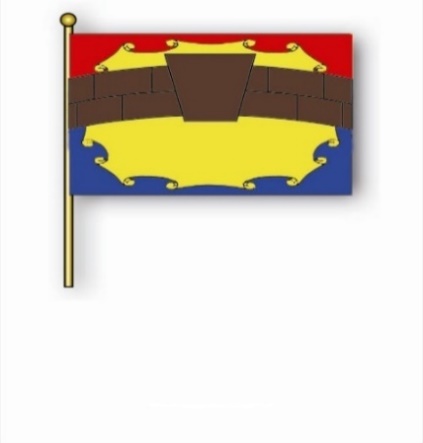 Флаг Петровского городского округа представляет собой прямоугольное желтое полотнище с соотношением ширины к длине 2:3, полностью воспроизводящее композицию герба в тех же цветах.Утвержден Решением Совета депутатов Петровского городского округа Ставропольского края от 14.12.2018 № 200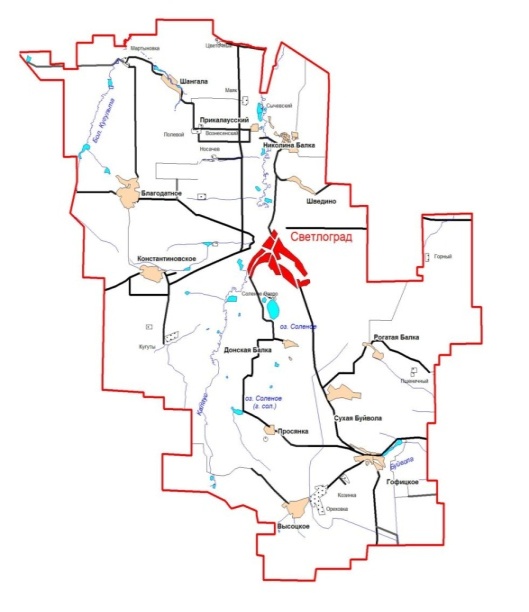 ГербПетровского городского округа Ставропольского края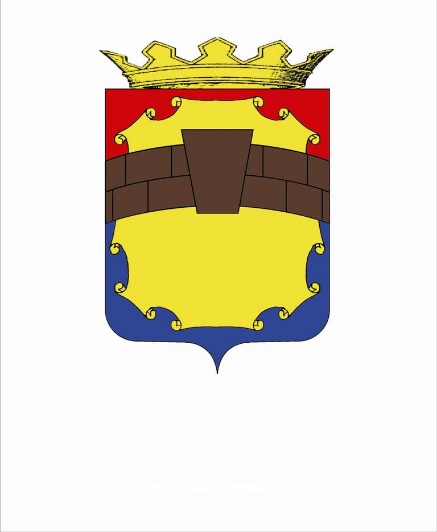 В пересеченном червлено-лазоревом щите на золотом картуше (карте) повышенный коричневый пояс в кладку с замковым камнем в почетном месте.Щит увенчан золотой территориальной (городского округа) короной о пяти зубцах.Утвержден Решением Совета депутатов Петровского городского округа Ставропольского края от 14.12.2018 № 200Назначение земельПлощадь,га%, к общей площадиЗемли сельскохозяйственного назначения253 00792,3Земли населенных пунктов:11 9124,3из них городских4 3071,5сельских7 6052,8Земли промышленности, энергетики, транспорта, связи, радиовещания, телевидения, информатики, земли для обеспечения космической деятельности, земли обороны, безопасности и земли иного специального назначения3 3211,2Земли особо охраняемых территорий и объектов20,0Земли лесного фонда4 4421,6Земли водного фонда1 1030,4Земли запаса3150,1Итого земель в административных границах городского округа274 102100,0№п/пНаименование территориального подразделенияНаименование населенного пунктаЧисленность населения по результатам Всероссийской переписи населения 2020 года (чел.)Численность избирателей(на 01.01.2023)Управление муниципального хозяйства администрации Петровского городского округа Ставропольского краяг. Светлоград35 70325 724Управление муниципального хозяйства администрации Петровского городского округа Ставропольского краях. Носачев203164Управление муниципального хозяйства администрации Петровского городского округа Ставропольского краях. Соленое Озеро652526Территориальный отдел в селе Благодатноес. Благодатное4 3132 770Территориальный отдел в селе Высоцкоес. Высоцкое2 1081 633Территориальный отдел в селе Высоцкоес. Ореховка1 3431 004Территориальный отдел в селе Высоцкоех. Козинка2127Территориальный отдел в селе Гофицкоес. Гофицкое4 2082 729Территориальный отдел в селе Донская Балкас. Донская Балка1 7931 514Территориальный отдел в селе Константиновскоес. Константиновское4 7423 734Территориальный отдел в селе Константиновскоес. Кугуты261216Территориальный отдел в селе Николина Балкас. Николина Балка2 2851 557Территориальный отдел в поселке Прикалаусскийпос. Прикалаусский1 069619Территориальный отдел в поселке Прикалаусскийпос. Полевой256132Территориальный отдел в поселке Прикалаусскийпос. Маяк321234Территориальный отдел в поселке Прикалаусскийпос. Цветочный15772Территориальный отдел в поселке Прикалаусскийх. Вознесенский13982Территориальный отдел в поселке Прикалаусскийх. Сычевский50Территориальный отдел в селе Просянкас. Просянка1 163948Территориальный отдел в поселке Рогатая Балкапос. Рогатая Балка1 8311 194Территориальный отдел в поселке Рогатая Балкапос. Пшеничный341207Территориальный отдел в поселке Рогатая Балкапос. Горный408215Территориальный отдел в селе Сухая Буйволас. Сухая Буйвола3 1242 195Территориальный отдел в селе Шангалас. Шангала1 278862Территориальный отдел в селе Шангалас. Мартыновка280164Территориальный отдел в селе Швединос. Шведино1 7241 327НаименованиеПорядокизбранияДата избранияСрок полномочийГлава Петровского городского округа Ставропольского края, исполняющий полномочия главы администрации — Конкина Наталья Викторовнаизбирается Советом депутатов Петровского городского округа Ставропольского края из числа кандидатов, представленных конкурсной комиссией по результатам конкурсадата избрания (проведения конкурса) – 12.12.2022 г.,дата вступления в должность - 13.12.2022 г.срок полномочий – 5 летСовет депутатов Петровского городского округа Ставропольского края, установленное число депутатов – 25 человекдепутаты избираются на муниципальных выборахдата формирования Совета депутатов Петровского городского округа Ставропольского края – 23.09.2022 г.срок полномочий депутатов – 5 летПредседатель Совета депутатов (на постоянной основе) – Лагунов Вячеслав Олеговичизбирается Советом депутатов Петровского городского округа Ставропольского края из своего составадата избрания – 23.09.2022 г.до дня начала работы Совета депутатов Петровского городского округа Ставропольского края нового созываКонтрольно-счетная палата Петровского городского округа Ставропольского краяобразуется Советом депутатов Петровского городского округа Ставропольского краядата учреждения (создания) Советом депутатов Петровского городского округа Ставропольского края - 08.12.2017 г.постоянно действующий органПредседатель контрольно-счетной палаты Петровского городского округа Ставропольского края – Клочкова Наталия Александровнаназначается на должность решением Совета депутатов Петровского городского округа Ставропольского краядата назначения – 23.09.2022 г.срок полномочий – 5 летНаименование должностиШтатная численностьПредседатель 1Заместитель председателя-Аудитор-Инспектор2Иные1№п/пНаименованиепоказателейЕдиницаизмеренияянварь - декабрь 2022 годаянварь - декабрь 2022 года№п/пНаименованиепоказателейЕдиницаизмеренияфактическив % к январю-декабрю 2021 года1.Отгружено товаров собственного производства, выполнено работ и услуг собственными силами по «чистым видам» экономической деятельности, всего:тыс. рублей15 437,07134,901.в том числе1.промышленное производствотыс. рублей10 483,57169,501.сельское хозяйствотыс. рублей2681,4255,001.строительствотыс. рублей1 335,91в 11,10 раза2.Ввод жильякв. м8 195105,603.Объем инвестиций в основной капитал (без учета бюджетных средств), с учетом инвестиций субъектов малого и среднего предпринимательствамлн. рублей9 386,50167,304.Оборот розничной торговли, без субъектов малого и среднего предпринимательстватыс. рублей2 484,91122,035.Среднесписочная численность работников организаций, не относящихся к субъектам малого и среднего предпринимательствачеловек10 28499,506.Среднемесячная начисленная заработная плата одного работникарублей37 800,3120,67.Численность официально зарегистрированных безработных на конец периодачеловек39880,7Наименование государственной программы Ставропольского краяПредусмотрено в бюджете округаИсполнено«Развитие здравоохранения»615,13615,13«Развитие образования»614 258,38585 076,08«Социальная поддержка граждан»706 176,06705 830,26«Развитие жилищно-коммунального хозяйства, защита населения и территории от чрезвычайных ситуаций»1 018,951 018,95«Развитие градостроительства, строительства и архитектуры»5 682,405 408,39«Сохранение и развитие культуры»179 640,49150 540,94«Управление финансами»19 449,8519 449,85«Межнациональные отношения, профилактика терроризма и поддержка казачества»12 820,1711 306,67«Развитие транспортной системы»393 199,37210 047,86«Развитие сельского хозяйства»2 586,282 586,28«Профилактика правонарушений и обеспечение общественного порядка»38,3638,36№ п/пНаименование показателейЕдиница измеренияКоличествоМасло подсолнечноетонн20 796 Шрот подсолнечныйтонн26 594Газобетонкуб. м305 429,4Посевные комплексыштук21Культиваторыштук65Бороны дисковыештук14Плуги общего назначенияштук1 710Комбикормтонн325 000№ п/пНаименование2021 г.2022 г.2022 г. к 2021 г.2022 г. к 2021 г.№ п/пНаименование2021 г.2022 г.%откл.+  ,  -1.Численность населения на 01.01. чел.70 26969 41498,8-8552.Рождаемость чел.47246999,4-33.Смертность – чел.1 2961 03079,5-2664.Естественная убыль-824-56168,1263№ п/пОтрасли экономической деятельностиСреднемесячная заработная плата работников списочного состава, рублейСреднемесячная заработная плата работников списочного состава, рублейТемп роста, %№ п/пОтрасли экономической деятельности2021 год2022 годТемп роста, %Всего по обследуемым отраслям экономики31332,837800,3120,6в т.ч.Сельское хозяйство37115,847496,6128,0Добыча полезных ископаемых55025,767100,5121,9Обрабатывающие производства37067,644538,7120,2Обеспечение электрической энергией, газом и паром28760,232224,6112,0Водоснабжение, водоотведение, организация сбора и утилизация отходов, деятельность по ликвидации загрязнений25154,626946,1107,1Строительство27464,633128,7120,6Образование23773,928206,1118,6Деятельность в области здравоохранения и социальных услуг28402,940364,8142,1НаименованиеКоличествов них членов:(в том числе работающих на платной основе)Имеют статус юридического лицаСоветы (комитеты) микрорайонов---Квартальные советы (комитеты)---Хуторские советы (комитеты)---Уличные советы (комитеты)247120/0-Дворовые советы (комитеты)---Иные формы организации ТОС33167/0-Наименование территориального подразделенияНаименование населенного пунктаКоличество избранных сельских старост, работающих в сельских населенных пунктахПетровский городской округ Ставропольского края--